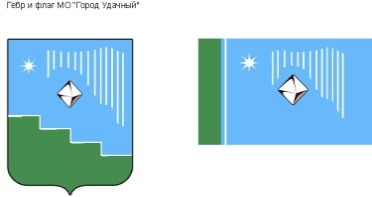 Российская Федерация (Россия)Республика Саха (Якутия)Муниципальное образование «Город Удачный»Городской Совет депутатовIII созывXIII  СЕССИЯРЕШЕНИЕ14 ноября  2013  года                                                                                               	№ 13-9О проведении очередной сессии городского Совета депутатов                Заслушав и обсудив информацию заместителя председателя городского Совета депутатов Карпенко В.Н., городской Совет депутатов МО «Город Удачный»  решил:Очередную 14 сессию городского Совета депутатов 3 – го созыва провести              18 декабря 2013 года.Повестку дня рассмотреть согласно Плана нормотворческой работы на                              2 полугодие 2013 года.Контроль   исполнения   настоящего   решения   возложить   на  постоянные комиссии городского Совета депутатов.  Заместитель председателягородского Совета депутатов				                    В.Н.Карпенко